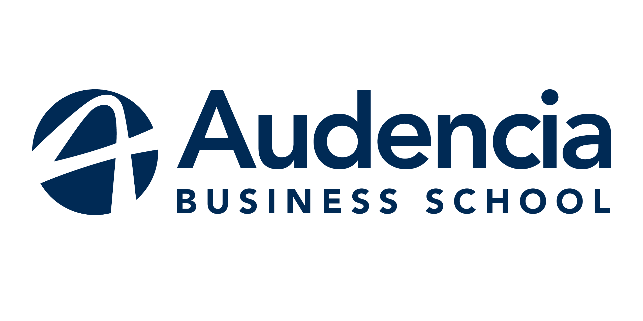    Bilan de séjour d’études UNIVERSITE : Xavier Instituten of Management and Entepreneurship of BangaloreVotre nom et email : Ladouari Haris - haris.ladouari@audencia.comCONDITIONS D’ACCUEIL ET DE SÉJOURComment s’est passée la phase préparatoire de votre séjour : dossier d’inscription, formalités administratives, obtention de visa… L’administration indienne est plutôt rapide en ce qui concerne le Visa. Après avoir déposé votre dossier complet à l’ambassade, il faut environ 10 jours pour recevoir son Visa. En revanche, l’administration de XIME est extrêmement lente, je n’avais reçu ma lettre d’admission que quelques semaines avant le début des cours.Quels étaient vos contacts privilégiés sur place ? (nom et fonction) Mrs Sumathi, elle était assistante du dean mais elle est partie. Il y a maintenant Monsieur T.S. Ragesh, Assistant Professor, et Mme Latha N.De quelle manière s’est déroulée la session d’orientation ? Je suis arrivée le vendredi précédent les cours (débutant le lundi), l’administration était surprise de me voir si tôt. Il semble préférable d’arriver la veille du début des cours au matin. Je n’ai pas eu d’orientation particulière ni de visite du campus. Quelles étaient vos conditions de logement ? Campus/Hors Campus ?Je logeais dans une chambre sur le campus. Normalement, vous serez à 2 par chambre mais je me suis retrouver seul (ce qui n’est pas plus mal vu la taille des pièces). La chambre est petite, possède donc 2 lits, 2 bureaux et une salle d’eau (douche et toilette). Il faut compter environ 200 euros par mois.De quelle manière avez-vous trouvé ce logement ? Il est obligatoire de dormir sur le campus, il y a un couvre-feu à 21h, mais pas de problème pour nous qui sommes étrangers, le surveillant nous laissait enter et sortir. Donc pas de démarche particulière pour la chambre.Quelles difficultés avez-vous rencontrées au cours de votre recherche  Quels conseils pourriez-vous apporter aux futurs étudiants pour ce même séjour (quartier, nom de résidence, etc.) ? Ramenez des draps si vous voulez en changer.Appréciation générale de l’Université d’accueil : environnement, situation, équipements…

Points forts : Lle fait de dormir sur le campus permet de rencontrer beaucoup d’Indiens. Il y a aussi une bonne proximité avec de nombreux restaurants.Points faibles : Les infrastructures sont très mal entretenues, parfois les bâtiments sont délabrés (notamment l’intérieur des chambres), couvre-feu embêtant pour les filles (pas pour les garçons), la nourriture de la cantine plus que moyenne, trop éloigné du centre de Bangalore (1h30 en voiture à cause des embouteillages). EVALUATION DES COURS SUIVISListez les cours que vous avez suivis et explicitez vos appréciations :1-Excellent   2-Bon  3-Moyen  4-Ne m’a rien apporté  5-Très difficileBUDGET- COUTSVOS CONSEILS POUR LES PROCHAINS ETUDIANTSTransport en commun : Prendre le bus de nuit pour les trajets de -10h, sinon l’avion.Téléphone : Prendre une carte local (5 euros pour 3 mois avec 1go par jour de data)Argent (budget, banque, etc) : 3000 euros pour voyager constamment et manger tout le temps dehors, prévoir avec votre banque une carte internationale pour retirerSanté et Assurances : Prévoir de l’anti-moustique en grand stockBourses : EnvoleoIntégration : Les indiens sont très sympathiques et accueillants, pas de soucis pour ça Vie universitaire (cours, campus) : Au mieux vous pouvez avoir cours du lundi au jeudi, pas moins. Rien à faire sur le campus à part jouer au foot en bas des blocs (vous comprendrez…) Vie quotidienne (ville, sortie, tourisme) : Bangalore est une ville sympa en pleine expansion. L’inde est un pays magnifique qu’il faut visiter avec ses 5 sens (pas le choix de toute façon) QUELS  BENEFICES RETIREZ- VOUS DE CE SEJOUR INTERNATIONAL ?D’un point de vue culturel, académique et relationnel   M’a permis de découvrir une culture riche mais aussi des gens très sympas et pas si différents de nous (les mêmes aspirations que les jeunes en France). Pas grand-chose à retirer des cours mais j’ai pu progresser en anglais.CE SEJOUR VA-T-IL INFLUENCER VOTRE ORIENTATION PROFESSIONNELLE ? si oui, pourquoi ? Non pas vraiment.FAITES NOUS REVER ! VOTRE SEJOUR EN IMAGES Insérez ici une ou des photos coup de cœur qui symbolise(nt) au mieux votre séjour(Ces photos pourront être utilisées par la DRI)Merci d’indiquer si vous acceptiez que ce bilan soit affiché sur la plateforme des relations internationales.Oui 		NonCode coursIntituléNbre créditsAppréciation (de 1 à 5) – Argumentez votre appréciationCross Cultural Management6Cours très simple et plutôt intéressant sur les différences culturelles à travers le monde et comment les gérer en entrepriseCloud Computing6Cours également très simple. Permet de découvrir tout ce qui concerne le cloud et l’IAStrategic Operation Mangement6Cous intéressant. Similaire au cours de management stratégique au S3. Prof sympathiqueConsultancy in HR64 Ne pas prendre ce cours. En effet, il faut avoir au préalable suivi le cours de HR au semestre d’avant, impossible pour nous.Material Management65 J’ai eu beaucoup de mal avec ce cours. C’est de la logistique. A éviter. Pour la Totalité du séjour
précisez $ ou €Logement200E/mois donc 600E pour le semestreNourriture (précisez le « meal plan » le cas échéant)500E en mangeant constamment au restaurant pendant 3 moisAssurance50ELivres  et frais pédagogiquesFees (frais annexes)Vols internationaux700ELoisirs300 euros par mois pour voyagerFrais personnels…..TOTAL POUR LE SEJOUR ~3000 euros (en prévoyant large)